ไข้เลือดออก             ไข้เลือดออก เป็นโรคที่เกิดจากยุงซึ่งเป็นพาหะของโรค ไข้เลือดออกนอกจากจะเป็นปัญหาสาธารณสุขของประเทศไทยแล้ว ยังเป็นปัญหาสาธารณสุขทั่วโลกโดยเฉพาะประเทศในเขตร้อนชื้น และก่อให้เกิดความกังวลต่อผู้ปกครองเวลาเด็กมีไข้ และมักพบบ่อยในเด็กต่ำกว่า 15 ปี โดยเฉพาะช่วงอายุ 2-8 ปี แต่ก็ไม่ได้หมายความว่าผู้ใหญ่จะไม่มีโอกาสเป็นโรคไข้เลือดออกได้ โดยเฉพาะต้องอาศัยอยู่ในแหล่งที่ชุกชุมไปด้วยยุงตัวร้าย 
อาการของ ไข้เลือดออก 
อาการของ ไข้เลือดออก ไม่จำเพาะอาการมีได้หลายอย่าง ในเด็กอาจจะมีเพียงอาการไข้และผื่น ในผู้ใหญ่ที่เป็น ไข้เลือดออก อาจจะมีไข้สูง ปวดศีรษะ ปวดตามตัว ปวดกระบอกตา ปวดกล้ามเนื้อ หากไม่คิดว่าเป็น โรค ไข้เลือดออก อาจจะทำให้การรักษาช้า ผู้ป่วยอาจจะเสียชีวิต ทั้งนี้ลักษณะที่สำคัญของ ไข้เลือดออก มีอาการสำคัญ 4 ประการคือ 
1. ไข้สูงลอย : ไข้ 39-40 มักมีหน้าแดง โดยมากไม่ค่อยมีอาการน้ำมูกไหลหรือไอ เด็กโตอาจมีอาการปวดเมื่อยตามตัว และปวดศีรษะ อาการไข้สูงมักมีระยะ 4-5 วัน 
2. อาการเลือดออก : เลือดกำเดาไหล เลือดออกตามไรฟัน เลือดออกในกระเพาะ โดยจะมีอาการ 
อาเจียนเป็นเลือด หรือถ่ายดำ มีจุดเลือดออกตามตัว 
3. ตับโต 
4. ความผิดปกติของระบบไหลเวียนเลือด หรือช็อก : มักจะเกิดช่วงไข้จะลด โดยผู้ป่วยจะมีอาการกระสับกระส่ายมือเท้าเย็น รอบปากเขียว อาจมีอาการปวดท้องมาก ก่อนจะมีอาการช็อก ชีพจรเบาเร็ว ความดันต่ำ 
เมื่อใดต้องรีบส่งโรงพยาบาลทันที
เมื่อมีเลือดออกผิดปกติ อาเจียนมาก ปวดท้อง ซึม ไม่ดื่มน้ำ กระหายน้ำตลอดเวลา มีปัสสาวะออกน้อย
เมื่อความรู้สึกตัวเปลี่ยนแปลง กระสับกระส่าย มือเท้าเย็น ตัวลาย เหงื่อออกโดยเฉพาะในช่วงไข้ลง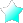 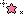 
ไข้เลือดออก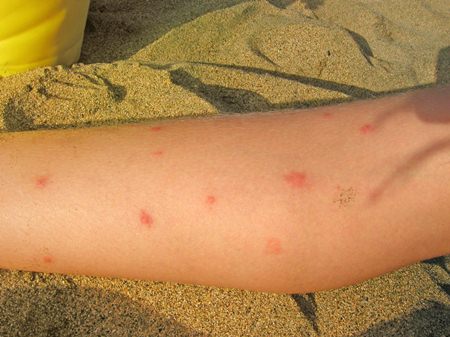                                                                  -2-
แนวทางการรักษาโรค ไข้เลือดออก
โรค ไข้เลือดออก ไม่มีการรักษาเฉพาะ การรักษาเป็นเพียงการประคับประคองอย่างใกล้ชิดโดยการเฝ้าระวังภาวะช็อก และเลือดออก และการให้สารน้ำอย่างเหมาะสมก็จะทำให้อัตราการเสียชีวิตลดลง โดยทั่วไปการดูแลผู้ป่วยโรค ไข้เลือดออก มีแนวทางการดูแลอย่างใกล้ชิด ดังนี้ 
1. ให้ยาลดไข้ เช็ดตัวลดไข้ ยาลดไข้ที่ควรใช้คือ พาราเซตามอล ไม่ควรใช้ยาจำพวกแอสไพริน เนื่องจากจะทำให้เกล็ดเลือดผิดปกติ และระคายกระเพาะอาหาร 
2. ให้สารน้ำชดเชย เนื่องจากผู้ป่วยไข้เลือดออก มักมีภาวะขาดน้ำ เนื่องจากไข้สูง เบื่ออาหาร และอาเจียน ในรายที่พอทานได้ให้ดื่มน้ำเกลือแร่บ่อย ๆ ในรายที่ขาดน้ำมาก หรือมีภาวะเลือดออก เช่น อาเจียน หรือถ่ายเป็นเลือดต้องรับไว้รักษาในโรงพยาบาล เพื่อให้สารน้ำทางเส้นเลือด 
3. ติดตามดูอาการใกล้ชิด ถ้าผู้ป่วยไข้เลือดออกมีอาการปวดท้อง ปัสสาวะน้อยลง กระสับกระส่าย มือเท้าเย็น โดยเฉพาะในช่วงไข้ลด ต้องรีบนำส่งโรงพยาบาลทันที 
4. ตรวจนับจำนวนเกล็ดเลือดและความเข้มข้นของเลือดเป็นระยะ เพื่อใช้พิจารณาปริมาณการให้สารน้ำชดเชย 
จะทราบได้อย่างไรว่าผู้ป่วยพ้นขีดอันตรายแล้ว
ผู้ป่วยไข้เลือดออก หากมีอาการไข้ลดลง ภายใน 24-48 ชั่วโมง แล้วเริ่มกินอะไรได้ รู้สึกตัวดี ไม่ซึม แสดงว่าอาการพ้นขีดอันตรายแล้ว 
การปฏิบัติเมื่อมีคนในบ้าน/ข้างบ้านเป็น ไข้เลือดออก 
เนื่องจากไข้เลือดออกระบาดโดยมียุงเป็นตัวแพร่พันธุ์ ดังนั้นเมื่อมีคนในบ้านหรือข้างบ้านเป็นไข้เลือดออก ควรจะบอกคนในบ้านหรือข้างบ้านว่า มีคนเป็นไข้เลือดออกด้วย และแจ้งสาธารณสุขให้มาฉีดยาหมอกควันเพื่อฆ่ายุง รวมถึงดูแลให้สมาชิกในครอบครัวป้องกันการถูกยุงกัด สำรวจภายในบ้าน รอบบ้าน รวมทั้งเพื่อนบ้านว่ามีแหล่งแพร่พันธุ์ยุงหรือไม่ หากมีให้รีบจัดการและทำลายแหล่งแพร่พันธุ์นั้น เพื่อป้องกันการเป็นไข้เลือดออก
นอกจากนี้ต้องคอยระวังเฝ้าดูอาการของสมาชิกในบ้านหรือข้างบ้านว่ามีไข้หรือไม่ หากมีไข้ให้ระวังว่าอาจจะเป็น ไข้เลือดออกได้ 
เป็นไข้เลือดออกแล้วมีสิทธิ์เป็นซ้ำอีกได้ไหม
เนื่องจากไข้เลือดออกมี 4 สายพันธุ์ ได้แก่ สายพันธุ์ที่ 1, 2, 3 และ 4 ซึ่งในแต่ละปีจะมีการระบาดของสายพันธุ์ต่าง ๆ สลับกันไป หากผู้ป่วยติดเชื้อไข้เลือดออกสายพันธุ์ใดไปแล้ว ร่างกายก็จะสร้างภูมิคุ้มกันต่อสายพันธุ์นั้นตลอดชีวิต และสามารถสร้างภูมิคุ้มกันข้ามไปยังสายพันธุ์อื่นได้ระยะหนึ่ง ก่อนภูมิคุ้มกันในสายพันธุ์อื่นจะหายไป ดังนั้น ผู้ที่เคยเป็นไข้เลือดออกแล้วก็ยังสามารถกลับมาเป็นได้อีกในสายพันธุ์ที่ต่างจากที่เคยเป็น แต่ทว่า การติดเชื้อครั้งที่ 2 มักจะมีอาการรุนแรงกว่าการป่วยครั้งแรก แต่โดยส่วนใหญ่แล้วคนเรามักติดเชื้อไม่เกิน 2 ครั้ง
                                                                                                             -3-
การป้องกันโรค ไข้เลือดออก 
ทุกวันนี้ยังไม่ยาที่ใช้รักษา ไข้เลือดออก ดังนั้นการป้องกันจึงเป็นวิธีที่ดีที่สุดโดยป้องกันการแพร่ของยุง
ยุงลาย พาหะนำโรคไข้เลือดออก 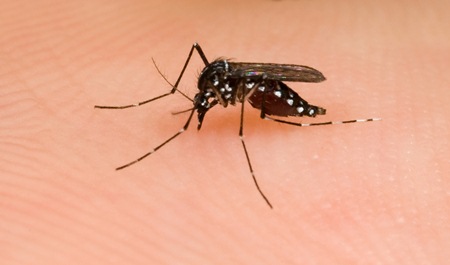 
การควบคุมสิ่งแวดล้อม Environmental management 
การควบคุมสิ่งแวดล้อมเป็นการเปลี่ยนแปลงสิ่งแวดล้อมเพื่อไม่ยุงมีการขยายพันธุ์ 
แทงค์ บ่อ กะละมัง ที่เก็บกักน้ำจะเป็นแหล่งที่ยุงออกไข่และกลายเป็นยุง ต้องมีฝาปิดและหมั่นตรวจสอบว่ามีลูกน้ำหรือไม่ 
ให้ตรวจรอยรั่วของท่อน้ำ แทงค์น้ำหรืออุปกรณ์ที่เกี่ยวกับน้ำว่ารั่วหรือไม่ โดยเฉพาะฤดูฝน
ตรวจสอบแจกัน ถ้วยรองขาโต๊ะ ต้องเปลี่ยนน้ำทุกสัปดาห์ สำหรับแจกันอาจจะใส่ทรายผสมลงไป ส่วยถ้วยรองขาโต๊ะให้ใส่เกลือเพื่อป้องกันลูกน้ำ 
หมั่นตรวจสอบถาดรองน้ำที่ตู้เย็นหรือเครื่องปรับอากาศเพราะเป็นที่แพร่พันธุ์ของยุง โดยเฉพาะถาดระบายน้ำของเครื่องปรับอากาศซึ่งออกแบบไม่ดี โดยรูระบายน้ำอยู่เหนือก้นถาดหลายเซนติเมตร ทำให้มีน้ำขังซึ่งเป็นแหล่งเพาะพันธ์ยุง 
ตรวจสอบรอบ ๆ บ้านว่ามีแหล่งน้ำขังหรือไม่ ท่อระบายน้ำบนบนหลังคามีแอ่งขังน้ำหรือไม่ หากมีต้องจัดการ
ขวดน้ำ กระป๋อง หรือภาชนะอื่นที่อาจจะเก็บขังน้ำ หากไม่ใช้ให้ใส่ถุงหรือฝังดินเพื่อไม่ให้น้ำขัง 
ยางเก่าที่ไม่ใช้ก็เป็นแหล่งขังน้ำได้เช่นกัน 
หากใครมีรั้วไม้ หรือต้นไม้ที่มีรูกลวง ให้นำคอนกรีตเทใส่ปิดรู ต้นไผ่ต้องตัดตรงข้อและให้เทคอนกรีตปิดแอ่งน้ำ 
การป้องกันส่วนบุคคล 
ใส่เสื้อผ้าที่หนาพอสมควร ควรจะใส่เสื้อแขนขาว และกางเกงขายาว เด็กนักเรียนหญิงก็ควรใส่กางเกง 
การใช้ยาฆ่ายุง เช่น pyrethrum ก้อนสารเคมี                                                                -4-
การใช้กลิ่นกันยุงเช่น ตะไคร้ หรือสารเคมีอื่น ๆ 
นอนในมุ้ง
การควบคุมยุงโดยทางชีวะ 
เลี้ยงปลาในอ่างที่ปลูกต้นไม้ หรือแหล่งน้ำตามธรรมชาติ 
ใช้แบคทีเรียที่ผลิตสาร toxin ฆ่ายุงได้แก่เชื้อ Bacillus thuringiensis serotype H-14 (Bt.H-14) and Bacillus sphaericus (Bs) 
การใช้เครื่องมือดักจับลูกน้ำซึ่งเคยใช้ได้ผลที่สนาบบินของสิงคโปร์ แต่สำหรับกรณีประเทศไทยยังได้ผลไม่ดีเนื่องจากไม่สามารถควบคุมแหล่งน้ำธรรมชาติจึงยังมีการแพร่พันธ์ของยุง 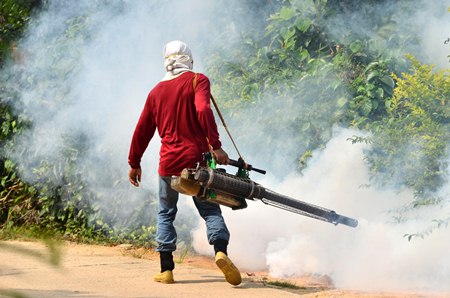 
การใช้สารเคมีในการควบคุม 
ใช้ยาฆ่าลูกน้ำ วิธีการนี้จะสิ้นเปลืองและไม่เหมาะที่จะใช้อย่างต่อเนื่อง วิธีการนี้จะเหมาะสำหรับพื้นที่ที่มีการระบาดและได้มีการสำรวจพบว่ามีความชุกของยุงมากกว่าปกติ
ใช้สารลดแรงตึงผิว เช่น ผงซักฟอก สบู่ แชมพู น้ำยาล้างจาน ฉีดพ่นกำจัดยุง เพราะสารดังกล่าวจะไปทำลายระบบการหายใจของแมลง ทำให้แมลงตายได้ 
ใช้ "ทรายอะเบท" กำจัดยุงลาย โดยให้นำทรายอะเบท 1 กรัม ใส่ในภาชนะที่มีน้ำขัง (อัตราส่วน 1 กรัมต่อน้ำ 10 ลิตร หรือ 20 กรัม) จะป้องกันไม่ให้เกิดลูกน้ำได้นานประมาณ 1-2 เดือนเลยทีเดียว ซึ่งหลังจากใช้เสร็จแล้วต้องเก็บในภาชนะบรรจุที่ปิดมิดชิด รวมทั้งเก็บในที่เย็น แห้ง และมีการระบายอากาศอย่างเพียงพอ
การใช้สารเคมีพ่นตามบ้านเพื่อฆ่ายุง วิธีการนี้ใช้ในประเทศเอเชียหลายประเทศมามากกว่า 20 ปีแต่จากสถิติของการระบาดไม่ได้ลดลงเลย การพ่นหมอกควันเป็นรูปอธรรมที่มองเห็นว่ารัฐบาลได้ทำอะไรเกี่ยวกับการระบาด แต่การพ่นหมอกควันไม่ได้ลดจำนวนประชากรของยุง ข้อเสียคือทำให้คนละเลยความปลอดภัย การพ่นหมอกควันจะมีประโยชน์ในกรณีที่มีการระบาดของโรคไข้เลือดออกข้อมูลจาก http://health.kapook.com/view2522.html